Sortir avec Maxime D.-PomerleauDès le 3 mars, Canal M présente un nouveau magazine culturel inclusif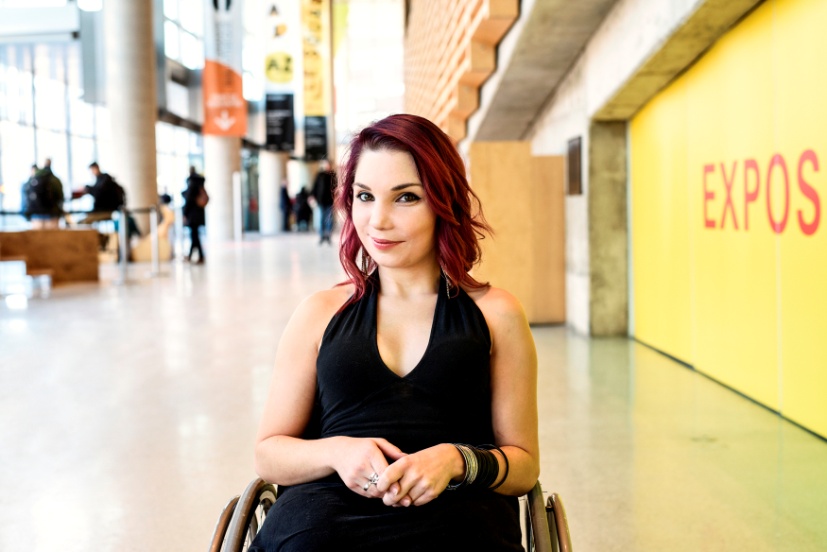 Montréal, le 24 février 2017-  À compter du vendredi 3 mars prochain, à 11h30, Canal M diffusera  Sortir, un nouveau magazine qui abordera la culture sous l’angle de l’accessibilité. L’animatrice Maxime D.-Pomerleau y proposera des activités culturelles accessibles aux personnes vivant  avec des limitations fonctionnelles, mettra en lumière des  initiatives qui contribuent à rendre la culture inclusive et nous fera découvrir des artistes en situation de handicap.L’émission Sortir s’intéressera aux créateurs, producteurs et diffuseurs qui se soucient de rendre la culture accessible aux personnes en situation de handicap moteur, visuel, auditif ou cognitif. L’accessibilité des salles et musées, la mise en place de projets de médiation et d’interprétation ou  la place des spectateurs et des artistes en situation de handicap dans le milieu, sont autant d’angles sous lesquels la culture sera abordée dans ce magazine unique en son genre. L’animatrice Active dans les milieux culturels et journalistiques depuis 2007, Maxime D.-Pomerleau  compte plusieurs années d’expérience comme chroniqueuse sur le web, à la radio et à la télévision. Elle est aussi active dans le milieu culturel en tant que danseuse et comédienne. Vous avez notamment pu la voir dans des productions de la compagnie Corpuscule danse, dans ses capsules web Batwheel ainsi que dans le film Prends-moi d'Anaïs Barbeau-Lavalette et André Turpin Sortir : les vendredis à 11h30 sur Canal M. En rediffusion  à 15h et 18h, ainsi que le samedi 13h et dimanche 14h. Aussi disponible en baladodiffusion. Pour recevoir les nouvelles de Canal M et écouter les meilleurs moments de la radio :Abonnez-vous à notre infolettre et suivez nous sur Facebook et Twitter.Canal M est diffusé à travers le Canada sur le câble, par satellite et sur canalm.vuesetvoix.comBell  (13 ou 949) ; Vidéotron Illico (577) ; Cablevision (990) ; CCAP (455) ; Cogeco (955) ; De Courcelles (972) ; Lambton (972) ; Rogers (659) ; Shaw Direct (777) ; Sogetel (972) ; Télé-Int-Tel (855) ; Telus (7797).________________________À propos de Canal M, la radio de Vues & VoixCanal M, la radio de Vues et Voix, vous informe des enjeux et des ressources qui concernent les personnes en situation de handicap et leurs proches et contribue ainsi à renseigner, sensibiliser et mobiliser pour une société plus inclusive. Canal M a aussi pour mission d’informer les personnes qui ont des problèmes d’accès à l’information, tout particulièrement les personnes handicapées, les personnes âgées et les personnes avec des problèmes de littératie. À propos de Vues & VoixVues & Voix est un organisme à but non lucratif qui, depuis 1976, produit des livres sonores adaptés et des émissions de radio destinés aux personnes qui ne peuvent lire l’imprimé, en raison d’une limitation visuelle, motrice ou d’apprentissage. Les livres sonores adaptés leur sont disponibles gratuitement via le Service québécois du livre adapté (SQLA), un service de la Grande Bibliothèque.– 30 –Renseignements :Christiane CampagnaResponsable des communicationsCanal M, la radio de Vues et Voixccampagna@vuesetvoix.com514 282-1999, poste 2211 800 361-0635, poste 221Louise ViensDirectrice, Canal M, la radio de Vues & Voix lviens@vuesetvoix.com514.282-1999, poste 208  1 800 361-0635 poste 208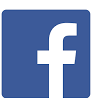 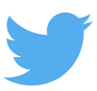 